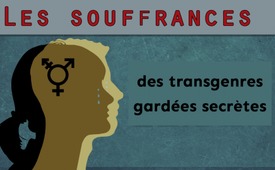 Les souffrances des transgenres gardées secrètes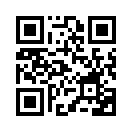 De plus en plus de personnes transgenres regrettent leur changement de sexe et souffrent de dépression et d’anxiété plus souvent que les autres. Toutefois, les études prévues dans ce sens sont empêchées car politiquement incorrectes et les résultats existants sont déformés ou ne sont pas publiés du tout. Le politiquement correct serait-il une tromperie parfaite ?Une étude exhaustive menée par l’Université John Hopkins du Maryland a révélé en 2016 que les transgenres et les autres minorités sexuelles étaient plus susceptibles de souffrir de dépression, d’anxiété, de toxicomanie et que le taux de suicide était plus élevé que dans la population générale. L’étude montre que la raison de ces souffrances psychiques n’est pas la discrimination ni la stigmatisation sociale. Beaucoup plus souvent, c’est le résultat d’abus sexuels dans l’enfance. Le serbe Miroslav Djordjevic, plus grand chirurgien au niveau mondial pour le changement de sexe, constate que de plus en plus de personnes transgenres regrettent leur changement de sexe, ce qui bien sûr n’est pas rendu public. Chris Hyde, directeur de l’institut de recherche de l’Université de Birmingham, dit que de nombreuses études transgenres déforment les résultats et suggèrent que le changement de sexe est bénéfique. Mais les études qui veulent traiter des souffrances de ces transformations sont rejetées, comme récemment à l’Université de Bath Spa, parce que le sujet est « peut-être politiquement incorrect ». On ne prend en compte et on ne propage que les prétendus avantages mis en avant par les transgenres, et cela soulève de sérieux doutes quant à la fiabilité de ces recherches et du système médiatique qui les diffuse.de abuSources:www.epochtimes.de/wissen/forschung/psychische-probleme-nach-op-wachsende-zahl-von-transgendern-bereut-geschlechtsumwandlung-a2241246.htmlCela pourrait aussi vous intéresser:#TheorieDuGenre - Théorie du genre - www.kla.tv/TheorieDuGenreKla.TV – Des nouvelles alternatives... libres – indépendantes – non censurées...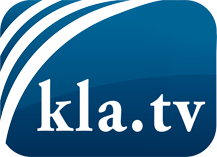 ce que les médias ne devraient pas dissimuler...peu entendu, du peuple pour le peuple...des informations régulières sur www.kla.tv/frÇa vaut la peine de rester avec nous! Vous pouvez vous abonner gratuitement à notre newsletter: www.kla.tv/abo-frAvis de sécurité:Les contre voix sont malheureusement de plus en plus censurées et réprimées. Tant que nous ne nous orientons pas en fonction des intérêts et des idéologies de la système presse, nous devons toujours nous attendre à ce que des prétextes soient recherchés pour bloquer ou supprimer Kla.TV.Alors mettez-vous dès aujourd’hui en réseau en dehors d’internet!
Cliquez ici: www.kla.tv/vernetzung&lang=frLicence:    Licence Creative Commons avec attribution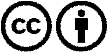 Il est permis de diffuser et d’utiliser notre matériel avec l’attribution! Toutefois, le matériel ne peut pas être utilisé hors contexte.
Cependant pour les institutions financées avec la redevance audio-visuelle, ceci n’est autorisé qu’avec notre accord. Des infractions peuvent entraîner des poursuites.